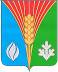           Администрация Муниципального образования        Костинский сельсовет     Курманаевского района        Оренбургской области      ПОСТАНОВЛЕНИЕ        20.10.2022 №42-пО внесении изменений в постановление от 18.02.2014 № 14-пВ соответствии с п. 2 статьи 11 и статьей 25 Федерального закона от 21 декабря . № 68-ФЗ «О защите населения, территорий от чрезвычайных ситуаций природного и техногенного характера», положениями статьи 81 Бюджетного кодекса Российской Федерации, требованием прокуратуры Курманаевского района от 30.09.2022 № 07-03-2022 «Об исключении коррупциогенных факторов»: Внести в постановление от 18.02.2014 № 14-п «Об утверждении Положения о порядке расходования средств резервного фонда администрации  Костинского сельсовета для предупреждения и ликвидации чрезвычайных ситуаций» (далее – Порядок) следующие изменения: Абзац 1 пункта 4 Порядка изложить в новой редакции:«4. Глава сельского поселения, в течение 3 рабочих дней со дня получения  обращения, дает поручение комиссии по предупреждению и ликвидации чрезвычайных ситуаций и обеспечению пожарной безопасности сельского поселения рассмотреть возможность выделения средств из резервного фонда.  Комиссия вносит главе сельского поселения предложения в месячный срок со дня соответствующего поручения».Абзац 1 пункта 5 Порядка изложить в новой редакции:«5. Основанием для выделения средств из резервного фонда является постановление главы сельского поселения, которое принимается в течение 5 рабочих дней после получения от комиссии предложения, указанного в пункте 4 настоящего Порядка. В  постановлении  указывается размер ассигнований и их целевое расходование».2. Контроль за выполнением настоящего постановления оставляю за собой.3. Настоящее постановление вступает в силу со дня его официального опубликования в местной газете «Вестник Костинского сельсовета».Глава муниципального образования                                                                      Ю.А.СолдатовРазослано: в дело, прокуратуре, администрации района